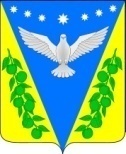 Совет Успенского сельского поселенияУспенского района 56 сессияРЕШЕНИЕот 25.10.2022 года 								     № 220с. УспенскоеО внесении изменений в решение Совета Успенского сельского поселения Успенского района от 27.07.2020 года № 64 «Об утверждении Положения о муниципальной службе в администрации Успенского сельского поселения Успенского района»В целях приведения в соответствие с действующим законодательством муниципальных правовых актов,  руководствуясь Законом Краснодарского края от 30 апреля 2021 года N 4458-КЗ "О внесении изменений в некоторые законодательные акты Краснодарского края по вопросам противодействия коррупции", Уставом Успенского сельского поселения Успенского района Совет Успенского сельского поселения Успенского района решил:1. Внести в решение Совета Успенского сельского поселения успенского района от 27.07.2020 года № 64 «Об утверждении Положения о муниципальной службе в администрации Успенского сельского поселения Успенского района» (далее - Решение), следующие изменения и дополнения: 1.1. пункт 2.1 раздела 2 главы 3 приложения к Решению «Положение о муниципальной службе в администрации Успенского сельского поселения Успенского района» (далее – Положение) дополнить подпунктами следующего содержания:«12) сообщать в письменной форме представителю нанимателя (работодателю) о прекращении гражданства Российской Федерации либо гражданства (подданства) иностранного государства - участника международного договора Российской Федерации, в соответствии с которым иностранный гражданин имеет право находиться на муниципальной службе, в день, когда муниципальному служащему стало известно об этом, но не позднее пяти рабочих дней со дня прекращения гражданства Российской Федерации либо гражданства (подданства) иностранного государства - участника международного договора Российской Федерации, в соответствии с которым иностранный гражданин имеет право находиться на муниципальной службе;»;13) сообщать в письменной форме представителю нанимателя (работодателю) о приобретении гражданства (подданства) иностранного государства либо получении вида на жительство или иного документа, подтверждающего право на постоянное проживание гражданина на территории иностранного государства, в день, когда муниципальному служащему стало известно об этом, но не позднее пяти рабочих дней со дня приобретения гражданства (подданства) иностранного государства либо получения вида на жительство или иного документа, подтверждающего право на постоянное проживание гражданина на территории иностранного государства;».  2.Обнародовать и разместить настоящее решение на официальном сайте администрации Успенского сельского поселения Успенского района.          3.Контроль за выполнением настоящего решения возложить на председателя Совета Успенского сельского поселения Шваб С.И.4.Решение вступает в силу со дня его официального обнародования.Глава Успенского сельского поселенияУспенского района 						                     В.Н.ПлотниковПредседатель СоветаУспенского сельского поселенияУспенского района 							           С.И.Шваб